WHAT YOU'LL NEEDglovesbag or basket for collectionwater for washinghob or fire for cookingpanpotatoesstock cube/powderspoonliquidiser or blender – or masher!bowls & spoons for eatingThis activity has been provided by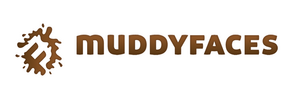 INGREDIENTS:2 handfuls of washed nettles2 potatoes (diced)1 onion (chopped)1 litre of stock (chicken/veg)garlic/salt/pepper (as you like it)a dollop of cream for added deliciousness!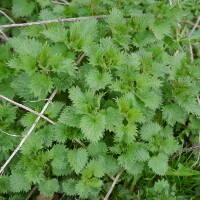 STEP #1PICKINGLook out for young, fresh, pale green nettles just coming through. If you are picking later in the season then just pick off the tops (pick before the end of May as older nettles leaves have a bitter taste).Wear protective gloves to pull off the young shoots/tops of the nettle and collect them in a bag or basket.NB:'At the first sign of flowers you must stop picking. The plant will now start producing cystoliths - microscopic rods of calium carbonate - which can be absorbed by the body where they will mechanically interfere with kidney function.'Taken from John Wright's Hedgerow book.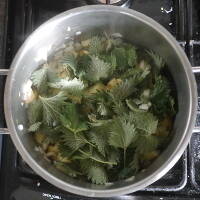 STEP #2COOKINGIn a pan fry the onion (add wild garlic leaves for extra flavour) and potatoes in a splash of oil (or in some homemade wild garlic butter) for a few minutes.In the meantime pull off the nettle leaves from the stems, wash the leaves and add them to the pan.Add the stock and boil for 10-15 minutes until the potatoes are cooked.Liquidise, season and serve!